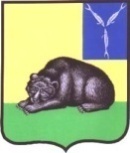  СОВЕТМУНИЦИПАЛЬНОГО ОБРАЗОВАНИЯ ГОРОД ВОЛЬСКВОЛЬСКОГО МУНИЦИПАЛЬНОГО РАЙОНАСАРАТОВСКОЙ ОБЛАСТИР Е Ш Е Н И Е26 июля 2018 года                          № 61/3-278                              г. ВольскО внесении изменений в Устав муниципального образования город Вольск Вольского муниципального района Саратовской области        На основании Федерального закона от 06 октября 2003 г. №131-ФЗ «Об общих принципах организации местного самоуправления в Российской Федерации», Федерального закона от 2 марта 2007 г. N 25-ФЗ "О муниципальной службе в Российской Федерации", Федерального закона от 18 апреля 2018 г. N 83-ФЗ "О внесении изменений в отдельные законодательные акты Российской Федерации по вопросам совершенствования организации местного самоуправления", Федерального закона от 31 декабря 2017 г. N 503-ФЗ "О внесении изменений в Федеральный закон "Об отходах производства и потребления" и отдельные законодательные акты Российской Федерации", Федерального закона от 29 декабря 2017 г. N 443-ФЗ "Об организации дорожного движения в Российской Федерации и о внесении изменений в отдельные законодательные акты Российской Федерации",  Федерального закона от 29 декабря 2017 г. N 463-ФЗ "О внесении изменений в Федеральный закон "Об общих принципах организации местного самоуправления в Российской Федерации" и отдельные законодательные акты Российской Федерации", Федерального закона от 29 июля 2017 г. N 217-ФЗ "О ведении гражданами садоводства и огородничества для собственных нужд и о внесении изменений в отдельные законодательные акты Российской Федерации", Закона Саратовской области № 109-ЗСО от 30.09.2014 г. «О порядке избрания и сроке полномочий глав муниципальных образований в Саратовской области», руководствуясь ст. 19 Устава муниципального образования город Вольск Вольского муниципального района Саратовской области, Совет муниципального образования город Вольск Вольского муниципального района Саратовской областиРЕШИЛ:        1. Внести в Устав муниципального образования город Вольск Вольского муниципального района Саратовской области (в редакции решений Совета муниципального образования город Вольск № 1/7-25 от 19.12.2005 г., № 1/21-95 от 20.10.2006 г., № 1/28-141 от 20.07.2007 г., № 1/34-174 от 21 июня 2008 г., № 15/2-65 от 08 сентября 2009 г., № 25/2-133 от 29 июня 2010 г., № 34/2-198 от 4 мая 2011 г., № 42/2-231 от 11 ноября 2011 г., № 48/2-278 от 26 апреля 2012 г., № 56/2-308 от 29 октября 2012 г., № 59/2-333 от 17 января 2013 г., № 7/3-31 от 24 января 2014 г., №17/3-85 от 18 февраля 2015 г., № 30/3-147 от 06 мая 2016 г., № 33/3-163 от 05 сентября 2016 г., № 43/3-213 от 05 июня 2017 г., № 45/3-228 от 25 августа 2017 г., № 54/3-262 от 21 марта 2018 г.), следующие изменения:1) В части 3 статьи 1 слова «рекреационные земли» заменить словами «земли рекреационного значения»; 2) В части 1 статьи 3:а) в пункте 5 после слов «за сохранностью автомобильных дорог местного значения в границах населенных пунктов муниципального образования город Вольск,» дополнить словами «организация дорожного движения»; б) пункт 17 изложить в следующей редакции:     «17) создание условий для массового отдыха жителей муниципального образования город Вольск и организация обустройства мест массового отдыха населения, включая обеспечение свободного доступа граждан к водным объектам общего пользования и их береговым полосам;»;в) пункт 19 изложить в следующей редакции:       «19) участие в организации деятельности по накоплению (в том числе раздельному накоплению) и транспортированию твердых коммунальных отходов;».         3) В части 5  статьи 18 первое предложение изложить в следующей редакции:        «Вновь избранный Совет муниципального образования город Вольск собирается на первое заседание не позднее, чем на четырнадцатый день после  избрания Совета муниципального образования город Вольск не менее 2/3 от установленной численности депутатов»;4)  В абзаце 3 части 3 статьи 21 слова «садоводческого, огороднического, дачного потребительских кооперативов,» исключить; 5) Пункт 1 статьи 24 изложить в следующей редакции:«1) лично участвовать в работе заседаний Совета муниципального образования город Вольск, заседаний постоянных депутатских комиссий Совета муниципального образования город Вольск;»; 6) Часть 2 статьи 28 изложить в следующей редакции: «2. Глава муниципального образования город Вольск избирается Советом муниципального образования город Вольск из своего состава открытым голосованием двумя третями голосов сроком на 5 лет на срок полномочий соответствующего созыва Совета муниципального образования город Вольск и исполняет полномочия его председателя.В случае если полномочия главы муниципального образования город Вольск в соответствии с действующим законодательством не были прекращены в срок созыва Совета муниципального образования город Вольск, принявшего решение о его избрании, то глава муниципального образования город Вольск избирается по истечению срока его избрания действующим созывом Совета муниципального образования город Вольск сроком на 2 года.»7) В абзаце 2 части 2 статьи 29 слова «садоводческого, огороднического, дачного потребительских кооперативов,» исключить; 8) В абзаце 2 части 3 статьи 30 слова «садоводческого, огороднического, дачного потребительских кооперативов,» исключить; 9) Часть 3 статьи 31 дополнить первым абзацем следующего содержания:«В случае досрочного прекращения полномочий главы муниципального образования город Вольск, вновь избранный глава муниципального образования город Вольск избирается сроком на 2 года».10) Часть 1 статьи 33 изложить в следующей редакции:«1. К компетенции администрации муниципального образования город Вольск относится обеспечение исполнения вопросов местного значения: 1) составление и передача на рассмотрение проекта бюджета муниципального образования город Вольск, его исполнение, осуществление контроля за исполнением бюджета муниципального образования город Вольск, составление отчета об его исполнении;2) владение, пользование и распоряжение имуществом, находящимся в муниципальной собственности муниципального образования город Вольск;3) организация в границах муниципального образования город Вольск электро-, тепло-, газо- и водоснабжения населения, водоотведения, снабжения населения топливом в пределах полномочий, установленных законодательством Российской Федерации;4) осуществление в ценовых зонах теплоснабжения муниципального контроля за выполнением единой теплоснабжающей организацией мероприятий по строительству, реконструкции и (или) модернизации объектов теплоснабжения, необходимых для развития, повышения надежности и энергетической эффективности системы теплоснабжения и определенных для нее в схеме теплоснабжения в пределах полномочий, установленных Федеральным законом «О теплоснабжении;5) дорожная деятельность в отношении автомобильных дорог местного значения в границах населенных пунктов муниципального образования город Вольск и обеспечение безопасности дорожного движения на них, включая создание и обеспечение функционирования парковок (парковочных мест), осуществление муниципального контроля за сохранностью автомобильных дорог местного значения в границах населённых пунктов муниципального образования город Вольск, организация дорожного движения, а также осуществление иных полномочий в области использования автомобильных дорог и осуществления дорожной деятельности в соответствии с законодательством Российской Федерации;6) обеспечение проживающих в муниципальном образовании город Вольск и нуждающихся в жилых помещениях малоимущих граждан жилыми помещениями, организация строительства и содержания муниципального жилищного фонда, создание условий для жилищного строительства, осуществление муниципального жилищного контроля, а также иных полномочий органов местного самоуправления муниципального образования город Вольск в соответствии с жилищным законодательством;7) создание условий для предоставления транспортных услуг населению и организация транспортного обслуживания населения в границах муниципального образования город Вольск;8) участие в профилактике терроризма и экстремизма, а также в минимизации и (или) ликвидации последствий проявлений терроризма и экстремизма в границах муниципального образования город Вольск;9) создание условий для реализации мер, направленных на укрепление межнационального и межконфессионального согласия, сохранение и развитие языков и культуры народов Российской  Федерации, проживающих на территории муниципального образования город Вольск, социальную и культурную адаптацию мигрантов, профилактику межнациональных (межэтнических) конфликтов;10) участие в предупреждении и ликвидации последствий чрезвычайных ситуаций в границах муниципального образования город Вольск, в пределах полномочий;11) обеспечение первичных мер пожарной безопасности в границах населенных пунктов муниципального образования город Вольск;12) создание условий для обеспечения жителей муниципального образования город Вольск услугами связи, общественного питания, торговли и бытового обслуживания;13) организация библиотечного обслуживания населения, комплектование и обеспечение сохранности библиотечных фондов библиотек муниципального образования город Вольск;14) создание условий для организации досуга и обеспечения жителей муниципального образования город Вольск услугами организаций культуры;15) сохранение, использование и популяризация объектов культурного наследия (памятников истории и культуры), находящихся в собственности муниципального образования город Вольск, охрана объектов культурного наследия (памятников истории и культуры) местного (муниципального) значения, расположенных на территории муниципального образования город Вольск;16) создание условий для развития местного традиционного народного художественного творчества, участие в сохранении, возрождении и развитии народных художественных промыслов в муниципальном образовании город Вольск;17) обеспечение условий для развития на территории муниципального образования город Вольск физической культуры, школьного спорта и массового спорта, организация проведения официальных физкультурно-оздоровительных и спортивных мероприятий муниципального образования город Вольск»;18) создание условий для массового отдыха жителей муниципального образования город Вольск и организация обустройства мест массового отдыха населения, включая обеспечение свободного доступа граждан к водным объектам общего пользования и их береговым полосам;19) формирование архивных фондов муниципального образования город Вольск;20) участие в организации деятельности по накоплению (в том числе раздельному накоплению) и транспортированию твердых коммунальных отходов;21) разработка правил благоустройства территории муниципального образования город Вольск, осуществление контроля за их соблюдением, организация благоустройства территории муниципального образования город Вольск в соответствии с указанными правилами, а также организация использования, охраны, защиты, воспроизводства городских лесов, лесов особо охраняемых природных территорий, расположенных в границах населенных пунктов муниципального образования город Вольск;22) разработка генеральных планов муниципального образования город Вольск, правил землепользования и застройки, утверждение подготовленной на основе генеральных планов муниципального образования город Вольск документации по планировке территории, выдача разрешений на строительство (за исключением случаев, предусмотренных Градостроительным кодексом Российской Федерации, иными федеральными законами), разрешений на ввод объектов в эксплуатацию при осуществлении строительства, реконструкции объектов капитального строительства, расположенных на территории муниципального образования город Вольск, разработка местных нормативов градостроительного проектирования муниципального образования город Вольск, резервирование земель и изъятие земельных участков в границах муниципального образования город Вольск для муниципальных нужд, осуществление муниципального земельного контроля в границах муниципального образования город Вольск, осуществление в случаях, предусмотренных Градостроительным кодексом Российской Федерации, осмотров зданий, сооружений и выдача рекомендаций об устранении выявленных в ходе таких осмотров нарушений; 23) присвоение адресов объектам адресации, изменение, аннулирование адресов, присвоение наименований элементам улично-дорожной сети (за исключением автомобильных дорог федерального значения, автомобильных дорог регионального или межмуниципального значения, местного значения муниципального района), наименований элементам планировочной структуры в границах поселения, изменение, аннулирование таких наименований, размещение информации в государственном адресном реестре;24) организация ритуальных услуг и содержание мест захоронения;              25) организация и осуществление мероприятий по территориальной обороне и гражданской обороне, защите населения и территории муниципального образования город Вольск от чрезвычайных ситуаций природного и техногенного характера, в пределах компетенции;26) создание, содержание и организация деятельности аварийно-спасательных служб и (или) аварийно-спасательных формирований на территории муниципального образования город Вольск;27) осуществление мероприятий по обеспечению безопасности людей на водных объектах, охране их жизни и здоровья;28) создание, развитие и обеспечение охраны лечебно-оздоровительных местностей и курортов местного значения на территории муниципального образования город Вольск, а также осуществление муниципального контроля в области использования и охраны особо охраняемых природных территорий местного значения;29) содействие в развитии сельскохозяйственного производства, создание условий для развития малого и среднего предпринимательства;30) организация и осуществление мероприятий по работе с детьми и молодежью в муниципальном образовании город Вольск;31) осуществление в пределах, установленных водным законодательством Российской Федерации, полномочий собственника водных объектов, информирование населения об ограничениях их использования;32)   осуществление муниципального лесного контроля;33) оказание поддержки гражданам и их объединениям, участвующим в охране общественного порядка, создание условий для деятельности народных дружин;34) оказание поддержки социально ориентированным некоммерческим организациям в пределах полномочий, установленных статьями 31.1 и 31.3 Федерального закона от 12 января 1996 года № 7-ФЗ «О некоммерческих организациях»;35) предоставление помещения для работы на обслуживаемом административном участке муниципального образования город Вольск сотруднику, замещающему должность участкового уполномоченного полиции;36) до 1 января 2017 года предоставление сотруднику, замещающему должность участкового уполномоченного полиции, и членам его семьи жилого помещения на период выполнения сотрудником обязанностей по указанной должности; 37) обеспечение выполнения работ, необходимых для создания искусственных земельных участков для нужд муниципального образования город Вольск, проведения открытого аукциона на право заключить договор о создании искусственного земельного участка в соответствии с федеральным законодательством;38) осуществление мер по противодействию коррупции в границах муниципального образования город Вольск; 39) участие в соответствии с Федеральным законом от 24 июля 2007 года N 221-ФЗ "О государственном кадастре недвижимости" в выполнении комплексных кадастровых работ.»;        11)  В статье 43:          а) в части 2 после слов «Официальным опубликованием муниципальных правовых актов» дополнить словами «или соглашений, заключенных между органами местного самоуправления»;           б) дополнить частью 2.1. следующего содержания:         «2.1. В случае опубликования (размещения) полного текста муниципального правового акта в официальном сетевом издании объемные графические и табличные приложения к нему в печатном издании могут не приводиться.»;           12) Статью 44 изложить в следующей редакции:         «Статья 44. Муниципальная служба1.Муниципальная служба — профессиональная деятельность граждан, которая осуществляется на постоянной основе на должностях муниципальной службы, замещаемых путем заключения трудового договора (контракта). 2. Правовое регулирование муниципальной службы, включая требования к должностям муниципальной службы, определение статуса муниципального служащего, условия и порядок прохождения муниципальной службы, осуществляется федеральным законом, а также принимаемыми в соответствии с ним законами Саратовской области,  настоящим Уставом и иными муниципальными правовыми актами.»;13)  Статью 65 дополнить частями 3-8 следующего содержания:«3. Положения пункта 5 части 1 статьи 3 настоящего Устава в части дополнения словами «организация дорожного движения» вступают в силу с 30.12.2018 года. 4.Положения пункта 19  части 1 статьи 3 настоящего Устава в редакции Федерального закона от 31.12.2017 г. N 503-ФЗ "О внесении изменений в Федеральный закон "Об отходах производства и потребления" и отдельные законодательные акты Российской Федерации" вступают в силу с 01.01.2019 года. 5. Положения абзаца 3 части 3 статьи 21, абзаца 2 части 2 статьи 29, абзаца 2 части 3 статьи 30 настоящего Устава в части исключения слов «садоводческого, огороднического, дачного потребительских кооперативов,» вступают в силу с 01.01.2019 года.        6. Положения части 2 статьи 28, части 3 статьи 31 настоящего Устава в части изменения срока полномочий главы муниципального образования город Вольск, применяются к главе муниципального образования город Вольск, избранному после вступления в силу решения Совета муниципального образования город Вольск от 26.07.2018 года № 61/3-278».        7. Положения пункта 5 части 1 статьи 33 настоящего Устава в части  дополнения словами «организация дорожного движения» вступают в силу с 30.12.2018 года.8. Положения пункта 20 части 1 статьи 33 настоящего Устава в редакции Федерального закона от 31.12.2017 г. N 503-ФЗ "О внесении изменений в Федеральный закон "Об отходах производства и потребления" и отдельные законодательные акты Российской Федерации" вступают в силу с 01.01.2019 года.».        2. Направить настоящее решение на государственную регистрацию в Управление Министерства юстиции Российской Федерации по Саратовской области.        3. Контроль за исполнением настоящего решения возложить на главу муниципального образования город Вольск.         4. Настоящее решение вступает в силу с момента официального опубликования после его государственной регистрации, за исключением положений, для которых установлен иной срок вступления их в силу.        4.1.  Подпункт «а» пункта 2 части 1 настоящего решения вступает в силу с 30.12.2018 года.        4.2.  Подпункт «в» пункта 2 части 1, и пункты 4, 7, 8 части 1 настоящего решения вступают в силу с 01.01.2019 года.       4.3. Пункты 6 и 9 части 1 настоящего решения в части изменения срока полномочий главы муниципального образования город Вольск применяются к главе муниципального образования город Вольск, избранному после вступления в силу настоящего решения.          4.4. Абзац 7 пункта 10 части 1 настоящего решения в части  дополнения словами «организация дорожного движения» вступает в силу с 30.12.2018 года.       4.5. Абзац 22 пункта 10 части 1 настоящего решения в редакции Федерального закона от 31.12.2017 г. N 503-ФЗ "О внесении изменений в Федеральный закон "Об отходах производства и потребления" и отдельные законодательные акты Российской Федерации" вступает в силу с 01.01.2019 года.    И.о. главы муниципального образованиягород Вольск	                                                         И.Г. Долотова